RESERVERINGSFORMULIER 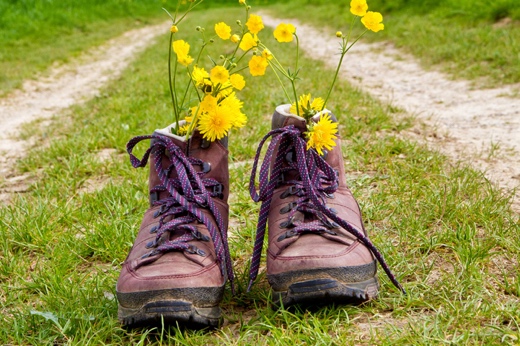 Welkom bij B&B Villa VandraMonseigneur Aertsstraat 5,5866 BE SwolgenFormulier invullen en mailen naar: bbvillavandra@ziggo.nlNAAM:                                                                                                ADRES:                                           WOONPLAATS:TELEFOON (MOBIEL):EMAIL:                                                                                                                                        Verzoek om te reserveren van            tot                 100 euro 2 personenVerzoek om te reserveren van            tot                   85 euro 1 persoonGewenste aankomsttijd:Wel/ geen vleeswaren bij het ontbijt:Voor lokale eetgelegenheden in de buurt graag zelf contact opnemen.Reserveringen zijn pas definitief ná een bevestigingsmail van ons.Annuleringsvoorwaarden:Binnen 24 uur voor aankomstdatum, 50% van de overnachtingsprijs. Huisregels:Er wordt niet gerookt/ honden helaas geen optie/aankomsttijd in overleg/ Uitchecken voor 10.30 uur/ prijs overnachtingen is inclusief btw, ontbijt en toeristenbelasting 1,55 euro pp,pn Verblijf in B&B Villa Vandra is volledig op eigen risico